VSTUPNÍ ČÁSTNázev moduluZpracování masa jatečných zvířatKód modulu29-m-3/AG69Typ vzděláváníOdborné vzděláváníTyp moduluodborný teoretickýVyužitelnost vzdělávacího moduluKategorie dosaženého vzděláníE (tříleté, EQF úroveň 3)Skupiny oborů29 - Potravinářství a potravinářská chemieKomplexní úlohaObory vzdělání - poznámky29-51-E/01 Potravinářská výroba29-56-H/01 Řezník-uzenářDélka modulu (počet hodin)36Poznámka k délce moduluPlatnost modulu od30. 04. 2020Platnost modulu doVstupní předpokladyZákladní znalosti z biologie a aplikované biologie o druzích hospodářských zvířat a kategoriích jatečných zvířat.JÁDRO MODULUCharakteristika moduluModul žákům poskytuje základní informace o zpracování jatečných zvířat, vysvětlí vztahy mezi jatečnou výrobou, bourárenskou výrobou a masnou výrobou a tyto 3 základní výrobní fáze charakterizuje.Očekávané výsledky učeníV RVP pro obor vzdělání 29-51-E/01 Potravinářská výroba jsou tyto výsledky vztahující se k modulu:uvede zásady nákupu jatečných zvířat;vyjmenuje a charakterizuje druhy jatečných zvířat, na příkladech osvětlí odlišnost jednotlivých druhů a plemen;vysvětlí pojmy: přeprava, ustájení, ošetření jatečných zvířat, welfare;popíše způsoby hodnocení jakosti masa a uvede faktory, které ji ovlivňují;popíše typy porážek charakteristické pro jednotlivé druhy jatečných zvířat.Žák:Vysvětlí význam masa ve výživě lidíVyjmenuje jednotlivé druhy hospodářských zvířat a kategorie jatečných zvířatPorovná jednotlivá plemena zvířat z hlediska těžení masaVysvětlí vztahy v jednotlivých fázích zpracování masa.Vysvětlí postupy při nákupu a dopravě zvířatPopíše jednotlivé linky na porážení skotu a prasatUvede intravitální vlivy na kvalitu získaného masaVysvětlí význam sledování kontrolních bodů v potravinářstvíCharakterizuje 1. výrobní fázi zpracování masa – jatečnictvíVysvětlí bourání masa podle druhu zpracování – výrobní, výsekové, pro mrazírenské účely, pro exportVyjmenuje základní suroviny masné výroby a její polotovary pro výrobu dílaObsah vzdělávání (rozpis učiva)Druhy jatečných zvířat
	skot – býk, vůl, kráva, jalovicevepřový brav – prasata – kanec, vepř, prasnice, svině, podsvinče, seleskopový brav – ovce – beran, skopec, bahnice, jehněkoně – hřebec, valach, klisna, hříběkozí brav – kozel, koza, skopec, kůzlePlemena jatečných zvířat z hlediska těžení masa
	Skot – masný, dojný, kombinovanýPrasata – masná, sádelnomasnáOvce – masné MerinoNákup jatečných zvířat
	Nákup v živém, evidenční list zvířeteNákup na pevno v maseDoprava jatečných zvířat
	Evidenční list zvířete, nakládka a vykládka zvířete, dopravní předpisy transportu živých zvířat, systém welfareZpracování na jatkách
	Veterinární kontrola, přejímka zvířatStání – vylačněníFixace zvířete, druhy omračováníVykrvováníOpracování povrchu těla – ukončení nečisté porážky, rozdělení podle druhu zvířatRozhruzení, vykolení – veterinární kontrolaPůlení – čtvrcení – podle druhu jatečného těla veterinární kontrolaChlazení JUT – zrání masaTypizované linky na porážení skotu a prasat – rozdílyZměny v mase po porážce
	FyzikálníChemickéBiochemickéHistologickéHACCP v masném průmysluZákladní orientace při bourání masa pro výrobu a výsek, mrazírenské účely a na exportÚvod do masné výroby – základní vstupní surovina maso v potřebné podobě (teplé, čerstvé, nasolené, ztužené podmíněně poživatelné) a jednotlivé polotovary masné výroby po vypracování dílaUčební činnosti žáků a strategie výukyPři výuce se bude využívat:Výklad, popis a vysvětlováníDiskuzePráce s učebnicemi a odbornou literaturouPráce na počítači s přístupem na internet a tiskNázorně-demonstrační metody:
	Připravená elektronická prezentacePřipravená internetová stránka s dopravou a nákupem zvířatPřipravená internetová stránka s porážkou zvířatExkurze k chovatelům jatečných zvířat – partneři ve výuce (ZOOD Brniště, jatka Prošek)Exkurze ve zpracovně masa – výrobě uzenin a masných výrobků – dle dostupnosti v regionuOdkaz na webovou stránku systému HACCPPráce s ukázkami modelů a plakátů, srovnáváníUkázka jednotlivých základních druhů plemen v chovu jatečných zvířat, typování jednotlivých druhů pro jednotlivé použití v katalogu a vyhledávání na internetuŽáci:Seznamují se s druhy jatečných zvířat přímo u chovatelů v rámci exkurzePorovnávají vlastnosti jatečných zvířat a jejich použití pro další zpracováníUrčují jednotlivá plemena dle ukázkyPorovnávají způsoby dopravy a nákupu v živém a na pevno v maseHodnotí a doplňují použité prezentace vlastními postřehyTvoří kontrolní otázky k výkladuSpolupracují ve skupině při vyhledávání jednotlivých kritických bodů a mezí v rámci systému HACCP při jednotlivých postupech výrobyKompletují průřezové vědomosti získané v odborných předmětech a v odborném výcvikuVypočítávají jednotlivé vzorové příklady z výtěžnosti v JUTCharakterizují jednotlivé typy porážecích linekDiskutují o změnách v mase po porážce před použitím do masné výrobyZařazení do učebního plánu, ročník1. ročník 29-51-E/01 Potravinářská výroba – Řeznické a uzenářské práce1. ročník 29-56-H/01 Řezník-uzenářVÝSTUPNÍ ČÁSTZpůsob ověřování dosažených výsledkůPísemné ověření znalostíÚstní ověření znalostí (zkoušení)Hodnotí se užívání odborné terminologie, správnost výsledků a aktivita ve vyučováníKritéria hodnoceníVysvětlit význam masa ve výživě lidíUvést jednotlivé druhy jatečných zvířatCharakterizovat jednotlivá plemena zvířat z hlediska těžení masaPopsat vztahy mezi třemi základními fázemi zpracování masa a tyto výrobní fáze charakterizovatVysvětlit postupy při nákupu v živém a napevno v masePopsat organizaci a pravidla dopravy zvířatPopsat požadavky welfare v chovu a při dopravě zvířatPopsat způsoby hodnocení jatečných zvířat – kvantitu, kvalituVysvětlit význam a funkci evidenčního, průvodního listu zvířeteVysvětlit funkci veterinární kontrolyCharakterizovat jednotlivé postupy zpracování masa ve fázi jatečnictvíUvést základní rozdíly v porážecích linkách skotu a prasatUvést intravitální vlivy na kvalitu získaného masaVysvětlit význam sledování kontrolních bodů v potravinářstvíVysvětlit význam výpočtů výtěžnostiVypočítat na základě zadání výtěžnost v JUT v %Vysvětlit změny v mase po porážcePopsat bourání masa podle druhu zpracování – výrobní, výsekové, pro mrazírenské účely, pro exportVyjmenovat základní suroviny masné výroby a její polotovary pro výrobu dílaDoporučená literaturaTechnologie 1. roč. SPŠ Potravinář Ing. Jiří Altera, Ing. Libuše Alterová, ISBN 80-86320-45-6Zákon č. 110/1997Sb., o potravinách a tabákových výrobcích, jeho novela – zákon č. 306/2000Sb.Technologie zpracování masa, Ing. Jiří Altera, Ing. Libuše Alterová, SNTL Prahahttps://www.youtube.com/watch?v=DJWwsrqgevUhttps://www.youtube.com/watch?v=cTuQwazG5FQhttp://docplayer.cz/5245211-System-kritickych-bodu-haccp.htmlPoznámkyObsahové upřesněníOV RVP - Odborné vzdělávání ve vztahu k RVPMateriál vznikl v rámci projektu Modernizace odborného vzdělávání (MOV), který byl spolufinancován z Evropských strukturálních a investičních fondů a jehož realizaci zajišťoval Národní pedagogický institut České republiky. Autorem materiálu a všech jeho částí, není-li uvedeno jinak, je Pavla Sedláčková. Creative Commons CC BY SA 4.0 – Uveďte původ – Zachovejte licenci 4.0 Mezinárodní.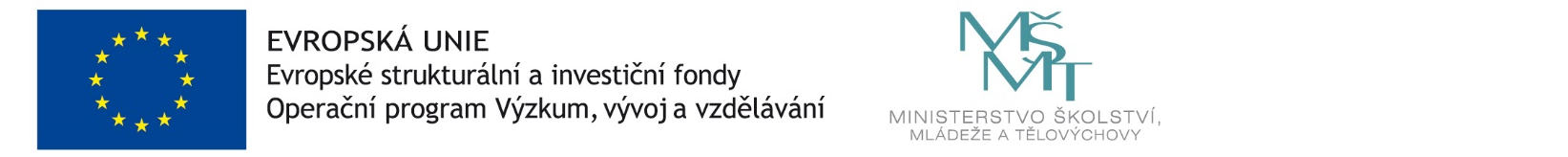 